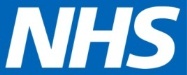 North East Lincolnshire CCGReport to:NEL CCG Partnership BoardPresented by:Laura WhittonDate of Meeting:14th January 2016Subject:NEL CCG Finance reportStatus: OPEN	            CLOSEDOBJECT OF REPORT:To provide an update on:-the CCG and the Northern Lincolnshire Community financial position as at November 2015 the financial risks that the CCG needs to manage during the remainder of the year. STRATEGY: To support the achievement of a sustainable care system  IMPLICATIONS: CCG Financial Position  Better Payment Practice; As at November, the CCG is below the target of 95% of invoices paid within 30 days, only reaching 93% of number of invoices paid. This is however an improvement on the 92% reported in September. There has been an on-going improvement in the timeliness of invoices paid via NELC. If this improved performance continues for the remainder of the year we will meet the target by the end of the year. (See Table 2)Community Finance PositionRECOMMENDATIONS (R) AND ACTIONS (A) FOR AGREEMENT:RECOMMENDATIONS (R) AND ACTIONS (A) FOR AGREEMENT:The Partnership Board is asked to note :-The financial position of both the CCG and the Northern Lincolnshire Community as at November 2015.Risks that need to be managed in the remainder of the year. Does the document take account of and meet the requirements of the following:Yes/NoCommentsi)Mental Capacity ActYesii)CCG  Equality Impact AssessmentYesiii)Human Rights Act 1998Yesiv)Health and Safety at Work Act 1974Yesv)Freedom of Information Act 2000 / Data Protection Act 1998Yesiv)Does the report have regard of the principles and values of the NHS Constitution?www.dh.gov.uk/en/Publicationsandstatistics/Publications/PublicationsPolicyAndGuidance/DH_113613Yes